MINISTERO DELL’ ISTRUZIONE E DEL MERITOREGIONE SICILIA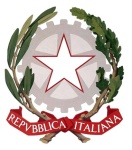 DIREZIONE DIDATTICA STATALE“Francesco Orestano”Scuola dell’Infanzia e PrimariaVia Conte Federico, 1-3 Palermo – tel. 091/9828966Cod.Fisc.80015400825-Cod.Mecc.PAEE03200B e-mail:paee03200b@istruzione.it Pec: paee03200b@pec.istruzione.it sito web: www.direzionedidatticaorestano.edu.itAgli Inss. Fiumara G., Severino M. T. e Soldano P.                                                    All’A.A. Guidera R.                                                 Al C.S. D’Anna M.                                                       Al sito web                                                                                                                                                                                                                                                                                                                                                                                                                                                                                                                                                                                                                                                                                                                                                                                                                                                                                                                                                                                                       All’albo online della scuolaOGGETTO: DECRETO DI COSTITUZIONE DEL SEGGIO ELETTORALE PER LE ELEZIONI DEI COMPONENTI DEL CONSIGLIO SUPERIORE DELLA PUBBLICA ISTRUZIONE DEL 07/05/2024.IL DIRIGENTE SCOLASTICOVISTA  l’O.M. n. 234 del 05 dicembre 2023;VISTA  la nota MIM prot. n. 3210 del 22/01/2024;VISTA  la nota MIM prot. n. 8483 del 29/02/2024;VISTO il decreto del Dirigente Scolastico prot. n. 2229 del giorno 11/03/2024 “Costituzione Commissione Elettorale - CSPI”;VISTO il verbale di insediamento della commissione elettorale per le elezioni del Consiglio Superiore della Pubblica Istruzione del giorno 12-03-2024 prot. n. 2345 del 13-03-2024; VISTA la Delega Vicario componente Commissione Elettorale di Istituto per elezione Consiglio Superiore della Pubblica Istruzione (CSPI) del 07 Maggio 2024 prot. n. 4144 del 02-05-2024;DECRETAla costituzione di n. 1 seggio elettorale presso la sala docenti della sede della Direzione di codesta istituzione scolastica composto da:Ins. Giuseppa Fiumara (presidente);Ins. Paola Soldano (componente);Ins.  Maria Teresa Severino (componente);Sig.ra Rosaria Guidera (componente);Sig. Michele D’Anna (componente).                                                                                      Il Dirigente Scolastico Reggente                                                                                          Dott.ssa Irene Marcellino                                                                                            Firma autografa sostituita a mezzo stampa                                                                                                               ex art. 3, c.2 del D.Lgs. 39/93